MĚSTSKÝ   ÚŘAD   TOUŽIM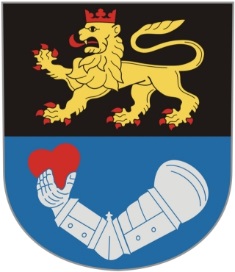 Sídliště 428                                                                                    364 01  Toužim	                                                  Ohlašovací povinnost k odhlášení od místního poplatku ze psůPoplatník - držitel psa: ...................................................... Datum narození............................(Jméno a příjmení, titul (u právnické osoby název)				  (u právnické osoby IČ)			Trvalé bydliště: ..........................................................................................................................(u právnické osoby adresa sídla)			Důvod odhlášení: .......................................................................................................................   Popis psa: Poučení k ochraně osobních údajů: Uvedené osobní údaje jsou požadovány z důvodu nutné identifikace žadatele, v souladu s § 37 zákona č. 500/2004 Sb. Správce osobních údajů (Město Toužim) tyto údaje zpracovává výhradně po nezbytně dlouhou dobu a za účelem vyřízení žádosti, v souladu s požadavky zákona č. 110/2019 Sb. a Obecného nařízení EU 2016/679....................................................				.................................................                    datum							    poplatníkPoučení k místnímu poplatku:Poplatek ze psů upravuje zákon č. 565/1990 Sb., o místních poplatcích, ve znění pozdějších předpisů a Obecně závazná vyhláška města Toužim o místním poplatku ze psů č. 1/2023.Poplatník je povinen správci poplatku ohlásit zánik poplatkové povinnosti do 15 dnů ode dne, kdy nastala skutečnost, která má za následek zánik povinnosti platit poplatek........................................................				......................................................                    datum						           za správce poplatkuplemenopes/fenadatum nar.číslo známkydo kdy je držen